HAKEMUS RAAHEN SEURAKUNNAN 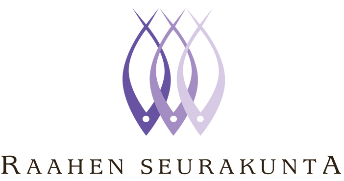 KESÄTYÖHÖN 2022(v.2004 – 2006 syntyneet)Sukunimi ja etunimet: ________________________________________________________________Henkilötunnus: ________________________________ Puhelin: _____________________________Katuosoite: ________________________________________________________________________Postinumero:___________________________              Postitoimipaikka: _______________________ Kotikunta: _________________________________________________________________________HAEN KESÄTÖIHIN:				Raahen hautausmaalle			Revonlahden hautausmaalle 	Pattijoen hautausmaalle                           	Siikajoen hautausmaalle         Saloisten  hautausmaalle                      		Paavolan hautausmaalleVihannin hautausmaalleToivomus työajankohdastaRaahen kaupungin alueella:		Siikajoen kunnan alueella (v.2005-2006 syntyneet):alkukesä		6.6. – 23.6.2022	alkukesä	             6.6. – 17.6.2022            keskikesä		27.6. – 15.7.2022                 keskikesä                    20.6. – 1.7.2022loppukesä		18.7. – 5.8.2022	keskikesä                    4.7. – 15.7.2022sopii mikä aika vain	                                           loppukesä                   18.7. – 29.7.2022  Kirkon opas                                          				Raahen kirkko tai Saloisten kirkko ja tapulikahvila		6.6 – 14.8.2022 työaika n.30h/vkoLasten kerho-ohjaajaRaahen kaupungin alueella6.6. – 23.6.2022Muita tietoja:  (esim onko T-kortti, kielitaito yms)______________________________________________________________________________________________________________________________________________________________________________/_____ 2022	_____________________________________________________________päiväys				allekirjoitusLOMAKKEEN VOI PALAUTTAA: Raahen seurakunnan taloustoimisto/ kirkkoherranvirasto, Sovionkatu 1 Ruukin seurakuntatoimisto, Heikinkuja 2,   Vihannin seurakuntatoimisto, Onnelantie 8  tai seurakunnan sähköpostisoitteeseen: raahen.seurakunta@evl.fiMIKÄLI SAAT TYÖPAIKAN MUUALTA, ILMOITA ASIASTA RAAHEN SEURAKUNNANTALOUSTOIMISTOON,  SOVIONKATU 1, RAAHE    PUH. 08-213 2600  !!!!!HAKUAIKA PÄÄTTYY 18.3.2022